Федеральный ресурсный центр ПМПКВыпускник с ОВЗ и инвалидностью: выбор профессиональной траектории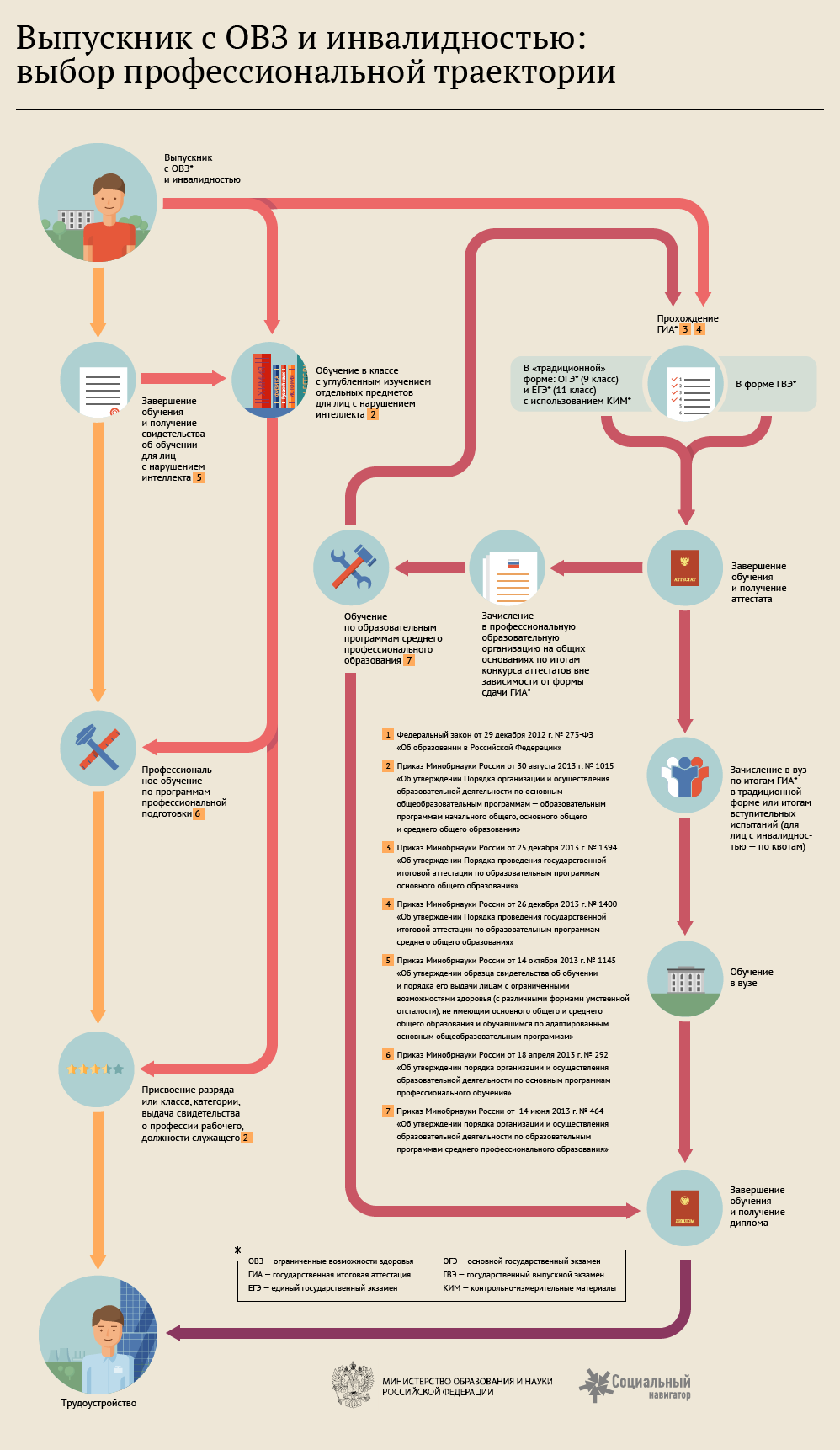 